第一部分  年度报告编写提纲（限3000字以内）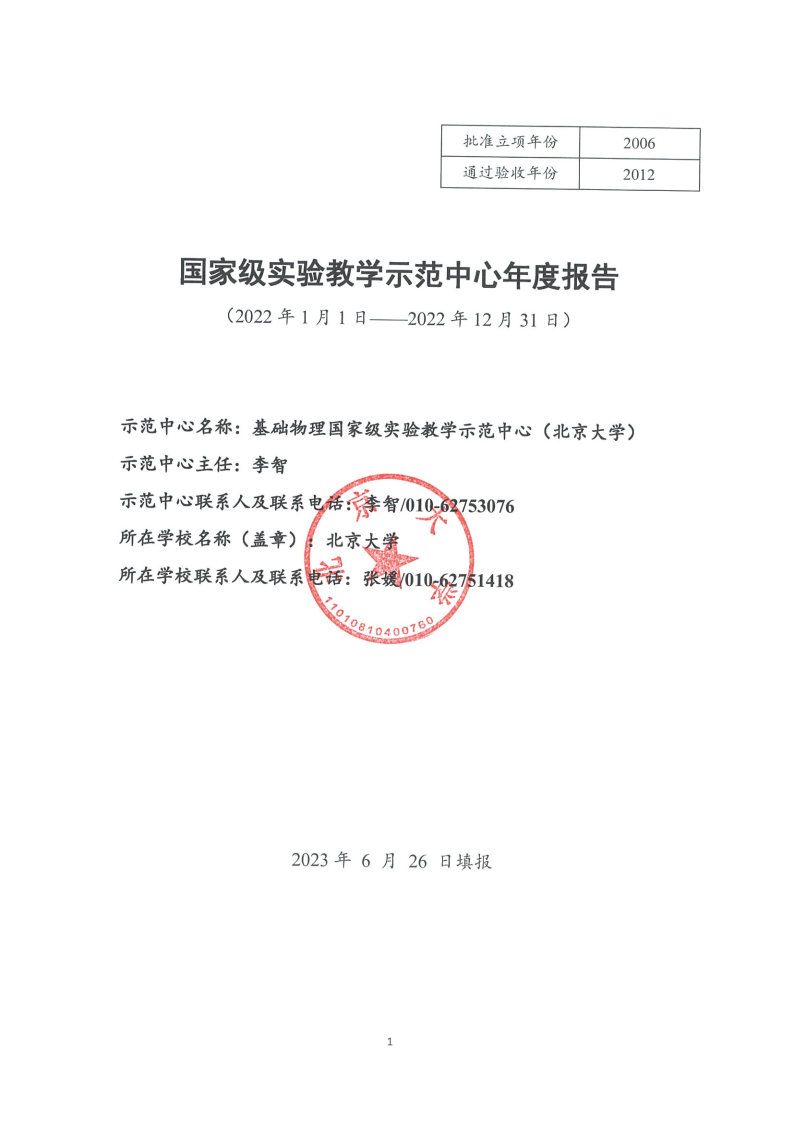 人才培养工作和成效（一）人才培养基本情况。北京大学基础物理实验教学中心的主体任务是承担全校本科生的物理实验教学，每年组织实施的课程有：基础物理实验、普通物理实验、近代物理实验，综合普物实验、前沿物理实验等。2022年度，实验中心主要完成以下几方面工作：“物理学科卓越人才培养计划”顺利开启实施北京大学自2022年开始实施“物理学科卓越人才培养计划”，每年面向国内外选拔不超过100名物理学科拔尖、综合素质优异，有志于冲击世界科技前沿、服务国家发展战略的中学生，通过超常规的举措加快拔尖创新人才的选拔培养，支撑国家原始创新和科技实力整体跃升。为保障“卓越计划”顺利实施，实验中心在2022年度春季“卓越计划”招生阶段为参加试读的学生安排了专门的实验教学和实验考核环节。由于疫情影响，本次试读通过线上形式进行，实验中心为此专门安排了两个居家实验项目，其中，第一个实验为指定题目，第二个实验由学生自选题目。我们准备了相关的实验指导材料、参考资料、书面报告模板、口头报告模板、软件使用指南等全套资料，通过线上会议对学生进行一对一的指导和答疑，顺利完成了试读期间的实验教学任务，并通过书面论文和口头报告完成了对学生的实验考核，有效保障了招生试读工作的顺利完成。为探索卓越人才培养的有效路径，实验中心于2022年度秋季学期为刚入学的首届“卓越班”学生特别开设了周六班“普通物理实验”课程，并专门打造了针对这些学生的特殊课程内容和培养方案。我们将课程由单一的“传统课堂实验”调整为“课堂实验”、“自主学习实验”和“自主实验”三个模块，通过更为灵活、丰富和不同类型的课程内容设置全面加强对学生动手实践能力和创新精神的培养。为配合上述教学改革探索，新建了面积约一百平米的“创新实验室”作为“卓越班”学生“自主实验”的专用场地，并投入近两百万元的经费用于购置相关实验器材，保障课程改革的顺利进行。上述新教学模式和课程在学生期末调查问卷中受到“卓越班”学生的普遍好评和认可，超过90%的学生认为新模式相比传统模式有更好的教学效果。“普通物理实验”和“近代物理实验”入选北京大学课程思政建设示范课程为进一步加强实验课的课程思政建设，实验中心的两门主干核心课程“普通物理实验”和“近代物理实验”参与了北京大学课程思政建设示范课程申报工作，经过课程组骨干教师的努力，两门课程于2022年双双获批为北京大学课程思政建设示范课程。教改课程“综合普物实验”新实验项目开发为结合传统实验教学模式和创新实验教学模式的优点，实验中心近年来新开设了“综合普物实验”课程。为进一步丰富“综合普物实验”的教学内容，课程组于2022年分别新建了“基于虚拟仪器的Fano共振实验”和“显微拉曼光谱”两个实验项目，并于春季学期投入教学实践。“基于虚拟仪器的Fano共振实验”通过简单的谐振电路重现了科学前沿的Fano共振效应，建立基础教学与科技前沿的联系，相关成果已经获得国家发明专利授权，教学论文“耦合谐振电路系统中的Fano共振现象”发表在《物理实验》杂志。“显微拉曼光谱”实验使用显微拉曼光谱技术研究石墨烯等前沿热点材料，使学生直接学习科技前沿的实用实验技术，受到同学的广泛好评。“普通物理实验”部分双周实验投入教学传统的“普通物理实验”课程基本由单周实验构成，即每个实验4学时，学生在一次实验课上完成。为进一步增强实验项目的综合性和复杂度，实验中心从2022年开始建设部分双周实验项目。双周实验每个项目8学时，学生通过两次实验课完成一个实验，实验内容更具综合性和开放性，有利于加强学生的实验能力培养。2022年春季学期，首批新建设的两个双周实验“基于虚拟仪器的电路实验”和“光信息处理”投入到“普通物理实验2”课程的教学实践。上述教学改革可以进一步增加“普通物理实验2”相对于“普通物理实验1”的课程难度梯度，改善学生的实验课体验，提升课堂教学效果。（二）人才培养成效评价等。实验中心一方面通过两门国家级精品课“普通物理实验”和“近代物理实验”保证面上教学的传统品质，另一方面通过研究型的教改课程“综合普物实验”和“前沿物理实验”加强优秀学生的特殊培养，满足优秀学生科研训练的特殊需求。在人才培养方面，2022年取得的标志性成果有：中国大学生物理学术竞赛（CUPT）2022年10月，第13届中国大学生物理学术竞赛（CUPT）在线上举行。由北京大学物理学院刘芳兵老师、李慈航同学担任领队，物理学院21级本科生杨翰彬、齐思远、任勇钢、杨家宁、张宇翔5名同学组成的北京大学代表队参加了本次大赛，并荣获本届比赛的一等奖。备赛期间，实验中心荣新等多位老师对学生备赛过程进行了精心指导。全国大学生物理实验竞赛（创新）2022年举行了第八届全国大学生物理实验竞赛（创新赛），北京大学李佩钊、欧浙、俞天成组队以“参变共振与Kapitza摆的定量研究”为题获得自选类竞赛三等奖，指导教师是实验中心周路群老师；穆济生、程谋阳、代君豪组队以“冰的导热系数”为题获得命题类竞赛全国优秀奖。 “综合普物实验”、“前沿物理实验”教改课程学生论文发表在上述两门研究型的教改课程中，优秀本科生开展探索性的学习，部分成果以论文形式发表，例如薛泽洋同学为第一作者的研究论文于2022年发表在国际知名期刊Laser & Photonics Reviews（影响因子大于10）上。人才队伍建设（一）队伍建设基本情况。实验中心有一支专职实验教学队伍，2022年有专职教师7人（其中教授2人、副教授5人）和专职实验技术人员7人（其中高级工程师2人、工程师5人）。另外，实验中心通过返聘形式邀请已退休的原实验中心主任张朝晖教授继续在中心建设和发展中发挥重要作用。（二）队伍建设的举措与取得的成绩等。长期以来，实验中心以“科研引领实验教学”的理念推动队伍建设，鼓励专职人员申请、承担科研项目，并且给予配套经费，建设研究型的实验教学平台，在基础物理实验教学的过程中插入研究型的实验课程，培养优秀本科生的科研创新能力。这些举措对中心队伍建设起到了重要作用，教师的学术和教学水平有了显著提升。实验中心也获得了2022年度北京大学实验室工作先进集体，周路群老师获得了2022年度北京大学实验室工作先进个人，廖慧敏老师荣获沈克琦物理教育基金。中心也积极吸引各系所高水平教师参与实验课教学，2022年66名兼职教师中有30名具有正高级职称，其中包括12名杰青、2位长江，大大提升了整个任课教师队伍的学术水平。目前，中心的实验课教学中已基本排除了研究生助教上课，极大提高了教学质量。教学改革与科学研究（一）教学改革立项、进展、完成等情况。大学物理教指委教学研究项目执行中2021年8月，“‘薪火相传.同向而行’——北京大学物理学院近代物理实验课程思政建设初探”获得教育部高等学校大学物理课程教学指导委员会组织的高等学校教学研究项目立项，负责人是实验中心周路群老师，资助经费3000元。该项目执行期2年，本年度项目正常执行。“频域OCT成像原理仪研制”教改项目北京大学设备部立项，执行期限为2022年3月-2023年3月，总经费9.6万元，负责人为实验中心荣新老师。项目计划在原有的迈克尔逊干涉仪基础上，通过增加低相干光源、滤光片、物镜、横向扫描头、衰减片、透镜组、光纤光谱仪等组件，把普通迈克尔逊干涉仪改造为“频域OCT成像原理仪”。该项目将进一步丰富我们的物理实验教学内容，将有重要实际应用的、比较新的前沿技术引入实验教学，使学生通过动手实验增加实验技能、增强科学素养。项目进展顺利，按计划执行。（二）科学研究等情况。本年度中心专职人员为第一作者或通讯作者发表科研论文3篇，其中，李智教授指导本科生薛泽洋为第一作者的研究论文发表在国际知名期刊Laser & Photonics Reviews（影响因子大于10）上，此外，还发表教学论文5篇，获得专利授权2项。中心兼职人员发表SCI论文79篇。仪器设备是实验教学活动开展的基本载体，实验中心大力支持教师研发实验教学仪器，将本人的科研成果转化为实验教学仪器，建立实验教学与前沿科技的直接联系。2022年8月，第十一届全国高校物理实验教学研讨会于厦门召开，会议对自制教学实验仪器进行了评比。该评比每四年举办一次，是全国范围内最具同行影响力的物理教学实验仪器评比活动。本次会议对各高校2016年以来研制的教学实验仪器进行了评比，共116件（套）实验教学仪器进入复赛，实验中心研制的“双光子纠缠实验教学系统”（完成人：王伟、刘国超、张朝晖等）荣获近代物理组一等奖。信息化建设、开放运行和示范辐射（一）信息化资源、平台建设，人员信息化能力提升等情况。2022年，实验中心继续投入资源进行信息化平台的维护和建设，特别是实施了中心网站内外网分离计划，将一些展示内容放置在外网、教务系统则置于内网访问，提高网站的安全性，以应对日渐突出的网络安全问题。此外，针对“卓越班”实验课程的特殊要求，刘国超老师专门开发了卓越班”实验课的电子报告收发和批改系统以及期末论文审阅和成绩录入系统，有效保障了卓越班”课程改革中教务管理工作的高效率。（二）开放运行、安全运行等情况。中心网站系统平台对外开放运行，效果良好，中心网址年度访问总量55600人次。（三）对外交流合作、发挥示范引领、支持中西部高校实验教学改革等情况。2022年中心专职人员在全国教学会议上做大会报告1次，介绍北京大学物理实验教学中心的教学经验。示范中心大事记“物理学科卓越人才培养计划”顺利开启实施“普通物理实验”和“近代物理实验”双双获批为北京大学课程思政建设示范课程实验中心荣获2022年度北京大学实验室工作先进集体“双光子纠缠实验教学系统” 在第十一届全国高校物理实验教学研讨会的自制教学实验仪器评比中荣获一等奖中国大学生物理学术竞赛（CUPT）中荣获全国决赛一等奖示范中心存在的主要问题人力资源紧缺，特别需要有热情、有担当、有能力的教员来大力推动创新物理实验教学。七、所在学校与学校上级主管部门的支持各级上级部门的主管领导都很支持实验教学工作，本年度共有约320万元各类经费投入实验课程和实验室建设。注意事项及说明：1.文中内容与后面示范中心数据相对应，必须客观真实，避免使用“国内领先”、“国际一流”等词。2.文中介绍的成果必须有示范中心人员（含固定人员和流动人员）的署名，且署名本校名称。3.年度报告的表格行数可据实调整，不设附件，请做好相关成果支撑材料的存档工作。第二部分 示范中心数据（数据采集时间为 2022年1月1日至12月31日）一、示范中心基本情况注：（1）表中所有名称都必须填写全称。（2）主管部门：所在学校的上级主管部门，可查询教育部发展规划司全国高等学校名单。二、人才队伍基本情况（一）本年度固定人员情况注：（1）固定人员：指高等学校聘用的聘期2年以上的全职人员，包括教学、技术和管理人员。（2）示范中心职务：示范中心主任、副主任。（3）工作性质：教学、技术、管理、其他。具有多种性质的，选填其中主要工作性质即可。（4）学位：博士、硕士、学士、其他，一般以学位证书为准。（5）备注：是否院士、博士生导师、杰出青年基金获得者、长江学者等，获得时间。（二）本年度流动人员情况注：（1）流动人员包括校内兼职人员、行业企业人员、海内外合作教学人员等。（2）工作期限：在示范中心工作的协议起止时间。（三）本年度教学指导委员会人员情况注：（1）教学指导委员会类型包括校内专家、外校专家、企业专家和外籍专家。（2）职务：包括主任委员和委员两类。（3）参会次数：年度内参加教学指导委员会会议的次数。三、人才培养情况（一）示范中心实验教学面向所在学校专业及学生情况注：面向的本校专业：实验教学内容列入专业人才培养方案的专业。（二）实验教学资源情况	注：（1）实验项目：有实验讲义和既往学生实验报告的实验项目。（2）实验教材：由中心固定人员担任主编、正式出版的实验教材。（3）实验课程：在专业培养方案中独立设置学分的实验课程。（三）学生获奖情况注：（1）学生获奖：指导教师必须是中心固定人员，获奖项目必须是相关项目的全国总决赛以上项目。（2）学生发表论文：必须是在正规出版物上发表，通讯作者或指导老师为中心固定人员。（3）学生获得专利：为已批准专利，中心固定人员为专利共同持有人。四、教学改革与科学研究情况（一）承担教学改革任务及经费注：此表填写省部级以上教学改革项目/课题。（1）项目/课题名称：项目管理部门下达的有正式文号的最小一级子课题名称。（2）文号：项目管理部门下达文件的文号。（3）负责人：必须是示范中心人员（含固定人员和流动人员）。（4）参加人员：所有参加人员，其中研究生、博士后名字后标注*，非本中心人员名字后标注＃。（5）经费：指示范中心本年度实际到账的研究经费。（6）类别：分为a、b两类，a类课题指以示范中心人员为第一负责人的课题；b类课题指本示范中心协同其他单位研究的课题。（二）研究成果1.专利情况注：（1）国内外同内容的专利不得重复统计。（2）专利：批准的发明专利，以证书为准。（3）完成人：必须是示范中心人员（含固定人员和流动人员），多个中心完成人只需填写靠前的一位，排名在类别中体现。（4）类型：其他等同于发明专利的成果，如新药、软件、标准、规范等，在类型栏中标明。（5）类别：分四种，独立完成、合作完成-第一人、合作完成-第二人、合作完成-其他。如果成果全部由示范中心人员完成的则为独立完成。如果成果由示范中心与其他单位合作完成，第一完成人是示范中心人员则为合作完成-第一人；第二完成人是示范中心人员则为合作完成-第二人，第三及以后完成人是示范中心人员则为合作完成-其他。（以下类同）。2.发表论文、专著情况注：（1）论文、专著均限于教学研究、学术期刊论文或专著，一般文献综述、一般教材及会议论文不在此填报。请将有示范中心人员（含固定人员和流动人员）署名的论文、专著依次以国外刊物、国内重要刊物，外文专著、中文专著为序分别填报。（2）类型：SCI（E）收录论文、SSCI收录论文、A&HCL收录论文、EI Compendex收录论文、北京大学中文核心期刊要目收录论文、南京大学中文社会科学引文索引期刊收录论文（CSSCI）、中国科学院中国科学引文数据库期刊收录论文（CSCD）、外文专著、中文专著；国际会议论文集论文不予统计，可对国内发行的英文版学术期刊论文进行填报，但不得与中文版期刊同内容的论文重复。（3）外文专著：正式出版的学术著作。（4）中文专著：正式出版的学术著作，不包括译著、实验室年报、论文集等。（5）作者：多个作者只需填写中心成员靠前的一位，排名在类别中体现。3.仪器设备的研制和改装情况注：（1）自制：实验室自行研制的仪器设备。（2）改装：对购置的仪器设备进行改装，赋予其新的功能和用途。（3）研究成果：用新研制或改装的仪器设备进行研究的创新性成果，列举1－2项。4.其它成果情况注：国内一般刊物：除“（二）2”以外的其他国内刊物，只填汇总数量。五、信息化建设、开放运行和示范辐射情况（一）信息化建设情况（二）开放运行和示范辐射情况1.参加示范中心联席会活动情况2.承办大型会议情况注：主办或协办由主管部门、一级学会或示范中心联席会批准的会议。请按全球性、区域性、双边性、全国性等排序，并在类型栏中标明。3.参加大型会议情况注：大会报告：指特邀报告。4.承办竞赛情况注：竞赛级别按国家级、省级、校级设立排序。5.开展科普活动情况6.承办培训情况注：培训项目以正式文件为准，培训人数以签到表为准。（三）安全工作情况注：安全责任事故以所在高校发布的安全责任事故通报文件为准。如未发生安全责任事故，请在其下方表格打钩。如发生安全责任事故，请说明伤亡人数。示范中心名称示范中心名称基础物理实验教学中心基础物理实验教学中心基础物理实验教学中心基础物理实验教学中心基础物理实验教学中心院校类型院校类型部属院校部属院校部属院校部属院校部属院校所在学校名称所在学校名称北京大学北京大学北京大学北京大学北京大学主管部门名称主管部门名称教育部教育部教育部教育部教育部示范中心门户网址示范中心门户网址http://www.tcep.pku.edu.cnhttp://www.tcep.pku.edu.cnhttp://www.tcep.pku.edu.cnhttp://www.tcep.pku.edu.cnhttp://www.tcep.pku.edu.cn示范中心详细地址示范中心详细地址北京市海淀区成府路209号北京市海淀区成府路209号北京市海淀区成府路209号邮政编码100871固定资产情况固定资产情况固定资产情况固定资产情况固定资产情况固定资产情况固定资产情况建筑面积2999.00㎡设备总值3804.00万元3804.00万元设备台数2866台经费投入情况经费投入情况经费投入情况经费投入情况经费投入情况经费投入情况经费投入情况主管部门年度经费投入（直属高校不填）主管部门年度经费投入（直属高校不填）0.00万元0.00万元所在学校年度经费投入所在学校年度经费投入320.00万序号姓名性别出生年份职称职务工作性质学位备注1张朝晖男1957正高级教学博士博导2季航男1966正高级教学博士博导3刘春玲女1971副高级副主任教学博士博导4周路群女1973副高级教学博士5蒋莹莹女1974副高级副主任教学博士6李智男1979正高级主任教学博士7廖慧敏女1980副高级教学博士8杨景男1983副高级教学博士9贾春燕男1963副高级技术学士10刘国超男1980中级技术学士11沈言男1981中级技术硕士12冉书能男1982中级技术硕士13田广男1985中级技术博士14荣新男1986副高级技术博士15王伟女1984中级技术硕士序号姓名性别出生年份职称国别工作单位类型工作期限1陈剑豪男1981正高级中国北京大学物理学院校内兼职人员2022-1-1 至 2022-12-312戴伦女1966正高级中国北京大学物理学院校内兼职人员2022-7-1 至 2022-12-313杜红林男1968副高级中国北京大学物理学院校内兼职人员2022-1-1 至 2022-12-314付恩刚男1974正高级中国北京大学物理学院校内兼职人员2022-1-1 至 2022-12-315高鹏男1988正高级中国北京大学物理学院校内兼职人员2022-1-1 至 2022-6-306高宇南男1983副高级中国北京大学物理学院校内兼职人员2022-7-1 至 2022-12-317郝建奎男1972副高级中国北京大学物理学院校内兼职人员2022-7-1 至 2022-12-318何庆林男1988副高级中国北京大学物理学院校内兼职人员2022-1-1 至 2022-12-319侯玉敏女1965副高级中国北京大学物理学院校内兼职人员2022-1-1 至 2022-6-3010黄斐增男1965副高级中国北京大学物理学院校内兼职人员2022-1-1 至 2022-12-3111黄森林男1977副高级中国北京大学物理学院校内兼职人员2022-1-1 至 2022-6-3012江颖男1982正高级中国北京大学物理学院校内兼职人员2022-1-1 至 2022-12-3113蒋红兵女1966正高级中国北京大学物理学院校内兼职人员2022-1-1 至 2022-6-3014李方廷男1967副高级中国北京大学物理学院校内兼职人员2022-7-1 至 2022-12-3115李峰男1963副高级中国北京大学物理学院校内兼职人员2022-1-1 至 2022-6-3016李源男1982正高级中国北京大学物理学院校内兼职人员2022-1-1 至 2022-12-3117林峰男1970副高级中国北京大学物理学院校内兼职人员2022-1-1 至 2022-12-3118林熙男1980正高级中国北京大学物理学院校内兼职人员2022-7-1 至 2022-12-3119刘开辉男1982正高级中国北京大学物理学院校内兼职人员2022-1-1 至 2022-12-3120楼建玲女1981副高级中国北京大学物理学院校内兼职人员2022-1-1 至 2022-12-3121卢晓波男1990副高级中国北京大学物理学院校内兼职人员2022-7-1 至 2022-12-3122路建明男1984副高级中国北京大学物理学院校内兼职人员2022-1-1 至 2022-12-3123罗昭初男1990副高级中国北京大学物理学院校内兼职人员2022-1-1 至 2022-12-3124吕国伟男1976正高级中国北京大学物理学院校内兼职人员2022-7-1 至 2022-12-3125马平男1967副高级中国北京大学物理学院校内兼职人员2022-1-1 至 2022-6-3026马仁敏男1982正高级中国北京大学物理学院校内兼职人员2022-1-1 至 2022-6-3027曲波男1980副高级中国北京大学物理学院校内兼职人员2022-1-1 至 2022-12-3128冉广照男1968正高级中国北京大学物理学院校内兼职人员2022-1-1 至 2022-12-3129沈路路男1987副高级中国北京大学物理学院校内兼职人员2022-7-1 至 2022-12-3130施可彬男1976正高级中国北京大学物理学院校内兼职人员2022-1-1 至 2022-12-3131史俊杰男1962正高级中国北京大学物理学院校内兼职人员2022-7-1 至 2022-12-3132孙栋男1981正高级中国北京大学物理学院校内兼职人员2022-1-1 至 2022-6-3033孙小虎男1986副高级中国北京大学物理学院校内兼职人员2022-1-1 至 2022-12-3134王常生男1970副高级中国北京大学物理学院校内兼职人员2022-1-1 至 2022-12-3135王晨旭男1989副高级中国北京大学物理学院校内兼职人员2022-7-1 至 2022-12-3136王宏利男1969正高级中国北京大学物理学院校内兼职人员2022-7-1 至 2022-12-3137王剑威男1986副高级中国北京大学物理学院校内兼职人员2022-1-1 至 2022-12-3138王健男1979正高级中国北京大学物理学院校内兼职人员2022-7-1 至 2022-12-3139王茂俊男1980副高级中国北京大学集成电路学院校内兼职人员2022-1-1 至 2022-6-3040王思广男1971副高级中国北京大学物理学院校内兼职人员2022-1-1 至 2022-12-3141王新强男1975正高级中国北京大学物理学院校内兼职人员2022-1-1 至 2022-6-3042王越男1981副高级中国北京大学物理学院校内兼职人员2022-1-1 至 2022-12-3143王智男1980副高级中国北京大学物理学院校内兼职人员2022-1-1 至 2022-6-3044吴成印男1972正高级中国北京大学物理学院校内兼职人员2022-7-1 至 2022-12-3145吴孝松男1975正高级中国北京大学物理学院校内兼职人员2022-1-1 至 2022-12-3146肖云峰男1981正高级中国北京大学物理学院校内兼职人员2022-1-1 至 2022-12-3147谢大弢男1962副高级中国北京大学物理学院校内兼职人员2022-7-1 至 2022-12-3148许福军男1979副高级中国北京大学物理学院校内兼职人员2022-1-1 至 2022-12-3149许秀来男1975正高级中国北京大学物理学院校内兼职人员2022-1-1 至 2022-6-3050薛建明男1968正高级中国北京大学物理学院校内兼职人员2022-1-1 至 2022-12-3151杨根男1980副高级中国北京大学物理学院校内兼职人员2022-7-1 至 2022-12-3152杨丽敏女1976副高级中国北京大学物理学院校内兼职人员2022-1-1 至 2022-6-3053杨振伟男1976正高级中国北京大学物理学院校内兼职人员2022-7-1 至 2022-12-3154叶堉男1984正高级中国北京大学物理学院校内兼职人员2022-1-1 至 2022-12-3155俞妍女1987副高级中国北京大学物理学院校内兼职人员2022-7-1 至 2022-12-3156张家森男1966正高级中国北京大学物理学院校内兼职人员2022-1-1 至 2022-6-3057张锦文女1969正高级中国北京大学集成电路学院校内兼职人员2022-7-1 至 2022-12-3158张双全男1975副高级中国北京大学物理学院校内兼职人员2022-1-1 至 2022-12-3159张熙博男1984副高级中国北京大学物理学院校内兼职人员2022-7-1 至 2022-12-3160张晓东男1964副高级中国北京大学物理学院校内兼职人员2022-1-1 至 2022-12-3161张艳席男1984副高级中国北京大学物理学院校内兼职人员2022-1-1 至 2022-6-3062张焱男1985正高级中国北京大学物理学院校内兼职人员2022-1-1 至 2022-12-3163赵强男1971副高级中国北京大学物理学院校内兼职人员2022-1-1 至 2022-6-3064赵清女1979正高级中国北京大学物理学院校内兼职人员2022-1-1 至 2022-6-3065赵子强男1965正高级中国北京大学物理学院校内兼职人员2022-1-1 至 2022-12-3166周辰男1988副高级中国北京大学物理学院校内兼职人员2022-1-1 至 2022-12-31序号姓名性别出生年份职称职务国别工作单位类型参会次数1朱守华男1970正高级主任委员中国北京大学校内专家02张朝晖男1957正高级委员中国北京大学校内专家03张留碗男1967正高级委员中国清华大学外校专家04乐永康男1973正高级委员中国复旦大学外校专家05何振辉男1963正高级委员中国中山大学外校专家06王引书女1967正高级委员中国北京师范大学外校专家0面向的专业数（个）13序号专业名称年级学生人数人时数1物理学院物理专业2018160163202物理学院物理专业2019160163203物理学院物理专业2020200128004物理学院物理专业2021200128005物理学院天文专业20202516006物理学院天文专业20212516007地空学院地球物理专业20202214088地空学院地球物理专业20212314729地空学院空间科学和技术专业202020128010地空学院空间科学和技术专业20211596011化学学院化学专业20211871196812信科学院电子信息科学与技术专业202020128013信科学院电子信息科学与技术专业202128179214生命科学学院生物专业202080518415生命科学学院生物专业202160384016元培学院航空航天工程专业202137236817考古文博学院文物保护专业2020532018工学院材料科学与工程专业202039249619工学院生物医学工程专业202020128020工学院理论与应用力学专业202025160021工学院能源动力工程专业202025160022物理学院物理专业卓越班2022623968实验项目资源总数（个）90年度开设实验项目数（个）88年度独立设课的实验课程（门）7实验教材总数（种）13年度新增实验教材（种）0学生获奖人数(人）9学生发表论文数（篇）5学生获得专利数（项）0序号项目/课题名称文号负责人参加人员起止时间经费（万元）类别1“薪火相传.同向而行”——北京大学物理学院近代物理实验课程思政建设初探高物课教指字〔2021〕02号周路群蒋莹莹、冉书能、贾春燕、季航2021-8-10 至 2023-8-100.30a2频域OCT成像原理仪研制设备部荣新2022-3-1 至 2023-3-19.60a序号专利名称专利授权号获准国别完成人类型类别1一种基于耦合谐振电路的法诺共振实验仪的实现方法ZL202111412414.1中国廖慧敏发明专利独立完成2一种空间光磁光仪及其制作方法ZL 2021 1 0320010.3中国冉书能发明专利合作完成—其它3一种核绝热去磁制冷系统ZL 2022 2 0052166.8中国林熙发明专利合作完成—第一人4紧凑型固体高次谐波产生和谐波谱探测装置及其方法ZL 2021 1 002257.7中国吴成印发明专利合作完成—其它5一种石墨烯非线性光学效应的全光调控方法及装置ZL 2019101447049中国刘开辉发明专利合作完成—第一人6一种测量一维材料手性的装置及方法ZL 201911064950X中国刘开辉发明专利合作完成—第一人7一种基于耦合谐振电路的法诺共振实验仪ZL202122916188.2.中国廖慧敏发明专利独立完成序号论文或专著名称作者刊物、出版社名称卷、期（或章节）、页类型类别1Scalar-superposition metasurfaces with robust placement of quantum emitters for tailoring single-photon emission polarization李智Laser & Photonics Reviews2200179 (2022)SCI(E)合作完成—其它2Brightening single-photon emitters by combining an ultrathin metallic antenna and a silicon quasi-BIC antenna李智Chinese Physics B31, 014209(2022)SCI(E)合作完成—其它3Toward Understanding Structural Stability in Cu-Substituted (Pr1-xNdx)(2)NiO4+delta by in Situ and Operando Studies田广Journal of Physical Chemistry C2022, 126(34)，14704SCI(E)合作完成—其它4Air-stable ultrathin Cr3Te4 nanosheets with thickness-dependent magnetic biskyrmions戴伦Materials Today57, 66 (2022)SCI(E)合作完成—其它5Overall High-Performance Near-Infrared Photodetector Based on CVD-Grown MoTe2 and Graphene Vertical vdWs Heterostructure戴伦Appl. Sci.12, 3622 (2022).SCI(E)合作完成—其它6Room-temperature ferroelectricity in 1T'-ReS2 multilayers戴伦Physical Review Letters128, 067601 (2022)SCI(E)合作完成—其它7Effective Medium Temperature Baking of 1.3 GHz Single Cell SRF cavities郝建奎Physica C: Superconductivity and its applications599(2022):1354092SCI(E)合作完成—其它8Dynamic ordering transitions in charged solid林熙Fundamental Research2, 178 (2022)SCI(E)合作完成—其它9Anti-perovskite carbides Ca6CSe4 and Sr6CSe4 for photovoltaics with similar optoelectronic properties to MAPbI3史俊杰J. Mater. Chem. A10, 21540-21550 (2022)SCI(E)合作完成—其它10Fröhlich electron–phonon interaction Hamiltonian and potential distribution of a polar optical phonon mode in wurtzite nitride triangular nanowires史俊杰J. Appl. Phys.132, 014301 (2022)SCI(E)合作完成—第二人11Black single crystals of lead-free perovskite Cs2Ag(Bi:Ru)Br6 with an intermediate band史俊杰Mater. Adv.3, 4932 (2022)SCI(E)合作完成—其它12Spontaneous Formation of Lead-Free Cs3Cu2I5 Quantum Dots in Metal–Organic-Frameworks with Deep-Blue Emission史俊杰Small18, 2107161 (2022)SCI(E)合作完成—其它13Lead-Free Layered Aurivillius-Type Sn-based Halide Perovskite Ba2X2[Csn−1SnnX3n+1] (X=I/Br/Cl) with an Optimal Band Gap of ∼1.26 eV and Theoretical Efficiency beyond 27% for Photovoltaics史俊杰J. Mater. Chem. A10, 10682-10691 (2022)SCI(E)合作完成—其它142D Graphene-Like Pb-Free Perovskite Semiconductor CsSb(Br1-xIx)4 with Quasi-Linear Electronic Dispersion and Direct Bandgap close to Germanium史俊杰ACS Appl. Mater. Interfaces14, 17319-17329 (2022)SCI(E)合作完成—其它15Scaling Behavior of Magnetoresistance with the Layer Number in CrI3 Magnetic Tunnel Junctions杜红林PHYSICAL REVIEW APPLIED17, 034030 (2022)SCI(E)合作完成—其它16High hydrogen production in InSe/MoSi2N4 van der Waals heterostructure for overall water splitting史俊杰Phys. Chem. Chem. Phys.24, 2110 (2022)SCI(E)合作完成—其它17Clocking the intrinsic time of multiphoton ionization in linearly polarized fields吴成印PHYSICAL REVIEW A106, 053102 (2022)SCI(E)合作完成—其它18Deprotonation from an OH on myo-Inositol Promoted by 2-Bridges with Possible Regioselectivity/Chiral Selectivity杨丽敏Inorg. Chem.61(16), 6138-6148SCI(E)合作完成—其它19Robust approach to estimating the stoichiometric ratio of supramolecular complexes using the volume of cross-peaks in 2D asynchronous spectra and the Jonckheere-Terpstra test杨丽敏Anal. Chem.94, 15621–15630SCI(E)合作完成—其它20Retrieving Spectra of Pure Components from the DOSY-NMR Experiment via a Comprehensive Approach Involving the 2D Asynchronous Spectrum, 2D Quotient Spectrum, and Genetic Algorithm Refinement杨丽敏Anal. Chem.94(36), 12360–12367SCI(E)合作完成—其它21A new approach to removing interference of moisture from FTIR spectrum杨丽敏Spectrochimica Acta A265, 120373SCI(E)合作完成—其它22Novel Method for Extracting the Spectrum of a Supramolecular Complex via a Comprehensive Approach Involving Two-Dimensional Correlation Spectroscopy, Genetic Algorithm, and Grid Searching杨丽敏Anal. Chem.94(4), 2348-2355SCI(E)合作完成—其它23A multicompartment mathematical model based on host immunity for dissecting COVID-19 heterogeneity.李方廷Heliyon8(5) e09488.SCI(E)合作完成—其它24Dynamically modeling the effective range of IL-2 dosage in the treatment of systemic lupus erythematosus.李方廷iScience25(9):104911.SCI(E)合作完成—其它25ATP hydrolysis kinetics and thermodynamics as determinants of calcium oscillation in pancreatic β cells.李方廷Phys. Rev. Research4, 043142.SCI(E)合作完成—其它26Composition-Controllable Syntheses and Property Modulations from 2D Ferromagnetic Fe5Se8 to Metallic Fe3Se4 Nanosheets王健Advanced Materials35, 2207276 (2022)SCI(E)合作完成—其它27Discrete scale invariance of the quasi-bound states at atomic vacancies in a topological material王健PNAS119 (42), e2204804119 (2022)SCI(E)合作完成—其它28Spectroscopic Evidence for Electron Correlations in Epitaxial Bilayer Graphene with Interface-Reconstructed Superlattice Potentials王健Chinese Physics Letters39, 077301 (2022)SCI(E)合作完成—其它29Magnetization-tuned topological quantum phase transition in MnBi2Te4 devices王健Physical Review B105, L201404 (2022)SCI(E)合作完成—其它30Orbital-Selective High-Temperature Cooper Pairing Developed in the Two-Dimensional Limit王健Nano Letters22, 3245-3251 (2022)SCI(E)合作完成—其它31Signatures of a strange metal in a bosonic system王健Nature601, 205-210 (2022)SCI(E)合作完成—其它32Single charge control of localized excitons in heterostructures with ferroelectric thin films and two-dimensional transition metal dichalcogenides许秀来Nanoscale14, 14537–14543SCI(E)合作完成—其它33Asymmetric chiral coupling in a topological resonator许秀来Applied Physics Letters122, 191104SCI(E)合作完成—其它34Controllable Spin-Resolved Photon Emission Enhanced by Slow-Light Mode in Photonic Crystal Waveguides on Chip许秀来Optics Express3, 6SCI(E)合作完成—其它35Enhanced dust emission following large wildfires due to vegetation disturbance俞妍Nature Geoscience15(11):878-884SCI(E)合作完成—第一人36Machine learning–based observation-constrained projections reveal elevated global socioeconomic risks from wildfire俞妍Nature communications13(1):1250SCI(E)合作完成—第一人37Compound Heat Wave, Drought, and Dust Events in California俞妍Journal of Climate35(24): 4533-4552SCI(E)合作完成—其它38Abrupt loss and impaired recovery of Amazon forests under future俞妍Proceedings of the National Academy of Sciences119(52)SCI(E)合作完成—其它39Optimized chemical mechanical polishing of Parylene C for high-density wiring in flexible electronics张锦文Flex. Print. Electron.7 (2022) 035007SCI(E)合作完成—其它40Probing the Effect of Ubiquitinated Histone on Mononucleosomes by Translocation Dynamics Study through Solid-State Nanopores赵清Nano Letters2022, 22, 888SCI(E)合作完成—其它41Facet orientation tailoring via 2D-seedinduced growth enables highly efficient and stable perovskite solar cells赵清Joule2022，6, 240SCI(E)合作完成—其它42Metal–Organic Cage as Single-Molecule Carrier for Solid- State Nanopore Analysis赵清Small Methods2022, 6, 2200743SCI(E)合作完成—其它43Oligonucleotide Discrimination Enabled by Tannic Acid- Coordinated Film-Coated Solid-State Nanopores赵清Langmuir2022, 38, 6443SCI(E)合作完成—其它44Search for Higgs boson pair production in the two bottom quarks plus two photons final state in pp collisions at √s=13  TeV with the ATLAS detector周辰Phys. Rev. D106、052001SCI(E)合作完成—其它45Preparation, structure and magnetic properties of high-purity Mn4C杜红林Journal of Magnetism and Magnetic Materials564 (2022) 170211SCI(E)合作完成—其它46Continuous epitaxy of single-crystal graphite films by isothermal carbon diffusion through nickel刘开辉Nature Nanotechnology2022, 17, 1258SCI(E)合作完成—其它47Designed growth of large bilayer graphene with arbitrary twist angles刘开辉Nature Materials2022, 21, 1263SCI(E)合作完成—其它48Robust growth of two-dimensional metal dichalcogenides and their alloys by active chalcogen monomer supply刘开辉Nature Communications2022, 13, 1007SCI(E)合作完成—其它49Dual-coupling-guided epitaxial growth of wafer-scale single-crystal WS2 monolayer on vicinal a-plane sapphire刘开辉Nature Nanotechnology2022, 17, 33SCI(E)合作完成—其它50Broadband microwave absorber composed of sandwich structure with a lossless medium as the  intermediate layer王常生Journal of  Magnetism and Magnetic Materials548，168963SCI(E)合作完成—其它51Progress of high crystalline quality AlN grown on sapphire for high-efficiency deep ultraviolet light emitting diodes许福军Japanese Journal of Applied Physics61, 040502 (2022)SCI(E)合作完成—第一人52Sub-nanometer ultrathin epitaxy of AlGaN and its application in efficient doping许福军Light: Science & Applications11, 71(2022)SCI(E)合作完成—其它53Correlation between electrical properties and growth dynamics for Si-doped Al-rich AlGaN grown by metal-organic chemical vapor deposition许福军Micro and Nanostructures163, 107141(2022)SCI(E)合作完成—其它54Rapid growth of n-AlGaN with fine electrical properties for deep-ultraviolet light emitters许福军CrystEngComm24 , 4251 (2022)SCI(E)合作完成—其它55Surface characterization of low energy Si ion implanted graphene薛建明Appl. Surf. Sci.576，151816SCI(E)合作完成—其它56Multifunctional graphene heterogeneous nanochannel with voltage-tunable ion selectivity薛建明Nature Communications13,4894,20228.SCI(E)合作完成—其它57Layer-number-dependent antiferromagnetic and ferromagnetic behavior in MnSb2Te4叶堉Physical Review Letters128, 017201SCI(E)合作完成—其它58Magnetic phase transitions and magnetoelastic coupling in a two-dimensional stripy antiferromagnet叶堉Nano Letters22, 1233-1241SCI(E)合作完成—其它59Interlayer exciton complexes in bilayer MoS2叶堉Physical Review B105, L041411SCI(E)合作完成—其它60Wafer-scale demonstration of MBC-FET and C-FET arrays based on two-dimensional semiconductors叶堉Small18, 2107650SCI(E)合作完成—其它61Exchange bias effects in ferromagnetic MnSb2Te4叶堉ACS Applied Electronic Materials4, 3256-3262SCI(E)合作完成—其它62Electrically pumped polarized exciton-polaritons in a halide perovskite microcavity叶堉Nano Letters22, 5175-5181SCI(E)合作完成—其它63Heteroepitaxy of semiconducting 2H-MoTe2 thin films on arbitrary surfaces for large-scale heterogeneous integration叶堉Nature Synthesis1, 701-708SCI(E)合作完成—其它64Quantum Hall phase in graphene engineered by interfacial charge coupling叶堉Nature Nanotechnology17, 1272-1279SCI(E)合作完成—其它65Direct multitier synthesis of two-dimensional semiconductor 2H-MoTe2叶堉ACS Applied Electronic Materials4, 5733-5738SCI(E)合作完成—其它66Ferromagnetic-antiferromagnetic coexisting ground state and exchange bias effects in MnBi4Te7 and MnBi6Te10叶堉Nature Communications13, 7646SCI(E)合作完成—其它67Optimized Dirac Woods-Saxon basis for covariant density functional theory张双全Physical Review C106 (2022) 024302SCI(E)合作完成—其它68Interpretation of enhanced electric dipole transitions in 73Br by the reflection-asymmetric triaxial particle rotor model张双全Physical Review C105 (2022) 044316SCI(E)合作完成—其它69Canonical states in relativistic continuum theory with the Green’s function method: Neutrons in continuum of zirconium giant-halo nuclei张双全Physical Review C105 (2022) 014326SCI(E)合作完成—其它70Deformed relativistic Hartree-Bogoliubov theory in continuum with a point-coupling functional. II. examples of odd Nd isotopes张双全Physical Review C106 (2022) 014316SCI(E)合作完成—其它71Examination of nuclear chirality with a magnetic moment measurement of the I=9 isomeric state in 128Cs张双全Physical Review C106 (2022) 014318SCI(E)合作完成—其它72First evidence of an octupole rotational band in Ge isotopes张双全Physical Review C106 (2022) L011303SCI(E)合作完成—其它73Collective structures in 62Cu张双全Physical Review C105 (2022) 024305SCI(E)合作完成—其它74Chirality and octupole correlations in 74As张双全Physical Review C106 (2022) 064302SCI(E)合作完成—其它75First observation of the coexistence of multiple chiral doublet bands and pseudospin doublet bands in the A≈80 mass region张双全Physics Letters B827 (2022) 137006SCI(E)合作完成—其它76Isotope shift factors for the Cd+ 5s2S1/25p2P3/2 transition and determination of Cd nuclear charge radii张双全Physical Review Research4 (2022) 033049SCI(E)合作完成—其它77Nuclear mass table in deformed relativistic Hartree-Bogoliubov theory in continuum, I: Even-even nuclei张双全Atomic Data and Nuclear Data Tables144 (2022) 101488SCI(E)合作完成—其它78Beyond-mean-field dynamical correlations for nuclear mass table in deformed relativistic Hartree-Bogoliubov theory in continuum张双全Chinese Physics C46 (2022) 064103SCI(E)合作完成—其它79Efficient Perovskite Solar Cells with Enhanced Thermal Stability by Sulfide Treatment曲波ACS Applied Materials & Interfaces14, 23, 27427-27434SCI(E)合作完成—其它80Realizing High-Efficiency and Stable Perovskite Solar Cells via Double-Perovskite Nanocrystal Passivation曲波ACS Applied Energy Materials5, 1, 1169-1174SCI(E)合作完成—其它81Highly efficient perovskite solar cells enhanced by biphenyl-4,4-dithiol曲波Solar Energy Materials and Solar Cells235 (2022) 111462.SCI(E)合作完成—其它82The preparation method of double-blade coating to ‘write’ high efficiency perovskite solar cells曲波Organic Electronics100 (2022) 106374.SCI(E)合作完成—其它83蜂蜜溶液法拉第斑图的研究王伟大学物理2022,41(03)北大核心独立完成序号仪器设备名称自制或改装开发的功能和用途（限100字以内）研究成果（限100字以内）推广和应用的高校1双光子纠缠实验系统自制该系统主要涉及双光子纠缠态的制备、测量和分析，可以直观展示量子纠缠概念、排除局域隐变量假设。该系统在教学中既有助于学生理解量子光学和非线性光学的一些基本概念，同时涉及符合测量和复杂光路设计、调节等实验方法和技术，，对近代物理实验教学具有重要推广价值。该系统在第十一届全国高等学校物理实验教学研讨会上获教学仪器评比一等奖。北京大学名称数量国内会议论文数1篇国际会议论文数0篇国内一般刊物发表论文数4篇省部委奖数0项其它奖数5项信息化建设中心网址年度访问总量55600人次信息化建设虚拟仿真实验教学项目0项所在示范中心联席会学科组名称物理组参加示范中心联席会活动人次数13（人次）序号会议名称主办单位名称会议主席参加人数时间类型1序号大会报告名称报告人会议名称时间地点1以“科研引领实验教学”理念 推动物理实验教学改革和团队建设李智第十一届全国高等学校物理实验教学研讨会2022-08-12福建省厦门市序号竞赛名称竞赛级别参赛人数负责人职称起止时间总经费（万元）1序号活动开展时间参加人数活动报道网址1序号培训项目名称培训人数负责人职称起止时间总经费（万元）1安全教育培训情况4314人是否发生安全责任事故否伤亡人数-伤0人伤亡人数-亡0人